CHAIRMAN/SECRETARY NEEDS TO READ THIS OUT!Derbyshire YFC Weekly Update! Everyone attending the JCB tour on Thursday 19th December must be a YFC member to gain admission.  For those who have not yet joined you need to get  your membership form  into County Office by Thursday 5th December to allow time for your membership to be processed and the card returned in time for the event.  Details on the database alone will not get you into JCB you must have a current YFC membership card.There will be a meeting of the Events and Activities Committee on Thursday 5th December at Matlock Meadows, a copy of the agenda is attachedAshover YFC have a Christmas Market on Tuesday 10th December at the Village HallThe North West Christmas Ball is on Friday 13th December at the Pavilion Gardens, Buxton.  Tickets £15 available with a Cheque and SAE from - Emma Holmes, Highfield Farm, Flagg, Buxton, Derbyshire, SK17 9QR.
16/17 years olds must buy tickets in advance and send a completed parental consent form with their ticket order. You also need to be a current signed up YFC member and bring your membership card to gain admission.Congratulations to Martha Bland who has been awarded a place on the YFC Travel trip to Vietnam.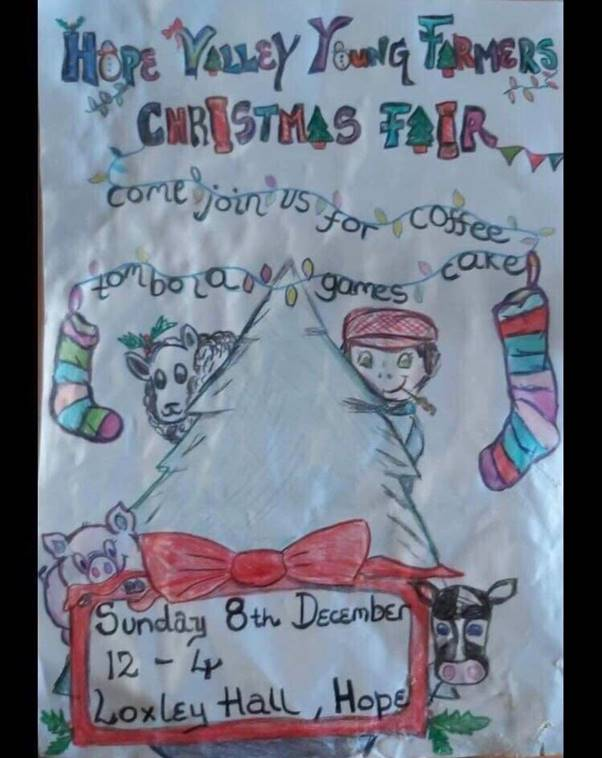 Jane SmithCounty AdministratorDerbyshire Federation of Young Farmers’ Clubswww.derbyshireyfc.org.ukOffice Hours:Monday and Thursday 10.30 am – 4.00 pm Friday 2.00 pm – 4.00 pmThursday evening 8.00pm – 10.00 pm